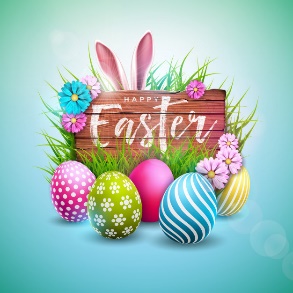 Learning Menu – Kindergarten/Gr. 1April 6-9Language Arts	Create your own ‘mini me’ toilet paper roll person.  Write all about the adventures you and your ‘mini me’ have this week (see link on our class website for further instructions)Use the Epic! App to read/listen to books.  We sent an invite to your adults emails.Continue to use the Teach Your Monster to Read App to practice your letter sounds.  The star code is: 3774620Review the day/month/year/season using a calendar.  What day comes next?  What day came before?MathUse cards and dice to play any of the math games (see links on website).Help an adult in your house do some baking.Count and sort any Easter eggs/candy that you may have.  Kindergarten – which colour has the most?  Which colour has the least?  Grade one’s – make a bar graph to see which colour you have the most/least of.Kinders – use small objects around your house to help you count to 100 (Lego, elastic bands, tiny toys etc.).  Grade one’s – practice skip counting by 2, 5, 10, and 25.Watch this video and sing along https://www.youtube.com/watch?v=82P4Ta40E14.  Grade one’s, count any spare change around the house.Art/STEAMCreate a house for your ‘mini me’ (see link for more info).Use food colouring to dye some Easter eggs.  Can you remember our 3 primary colours?  What other colours can you make using those three?Follow along with this directed draw  https://www.youtube.com/watch?v=8V5eBOz19O4 or check out the other videos on the Art Hub link on our website and draw something else.  Parents please make sure you are close by, as there may be ads that pop up.Physical ActivityCreate an obstacle course in your backyard or living room.  Make sure to help clean up when you’re finished!Do the nature scavenger hunt that we have linked on the website.Practice some yoga https://www.youtube.com/watch?v=X655B4ISakg .  Parents please make sure you are close by in case any ads pop up.Parents, remember that your child does NOT need to complete everything on this list.  Go through the activities we have suggested and pick the ones that work best for your families, and work at a pace that is best for you.  Please let us know if you have any questions or need help with anything.  Setting up a consistent routine is important, but it will look different for each family.  When children know what to expect it eliminates anxiety and creates consistency in this unique situation.  Kindergarten and Grade One’s should have approximately 60 minutes of academic time a day.  Below is a sample schedule, but again, it will look different for each family, and that’s ok.30 mins		Family time15 mins		Literacy Activity/Work15 mins		Creative or Play time15 mins		Numeracy Activity/Work30 mins		Outdoor or Physical ActivityLunch Break15 mins		Numeracy Activity/Work30 mins 	Outdoor or physical activity15 mins		Literacy Activity/Work30+ mins	Creativity/Play time